Église St Joseph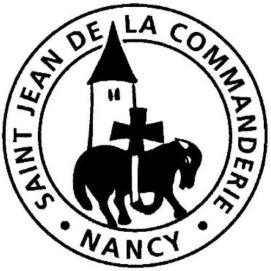 Dimanche 10 novembre 201932ème dimanche du Temps ordinaire  CJe suis le Dieu des vivantsCroire en la résurrection : une force mais aussi une difficulté apparue avant même la venue du Sauveur. Ce n’est pas évident ! C’est de l’ordre de la foi, de la fidélité : ainsi en est-il pour les Martyrs d’Israël. Ceux qui demeurent fidèles à Dieu au risque de leur vie, croient en la résurrection. Ils témoignent par avance que le Dieu d’Israël n’est pas « le Dieu des morts, mais des vivants. » C’est en étant fidèles au Christ que, par lui, avec lui et en lui, nous ressusciterons, nous aussi.CHANT D’ENTRÉEQuand le Seigneur se montreraQuand le Seigneur se montrera, trouvera-t-il au mondeUn peuple ferme dans la foi dont l’amour lui réponde ?Quand nous verrons du fond des cieux venir le Fils de l’Homme ;Les homes tourneront les yeux vers ce Dieu qui les nomment.Nous entendrons du fond des temps le nom que Dieu nous donne :Quand l’heure vient du jugement, nous croyons qu’il pardonne.Dieu nous attend depuis toujours, il nous promet sa gloire :C’est le Témoin de son amour qui conduit notre histoire.KyrieJésus, Seigneur, toi qui es notre paix, tu fais de tous les hommes un seul homme nouveau !					tu as tué la haine en mourant sur la croix !					tu as ouvert pour nous le chemin vers le Père !Jésus, l’ami des hommes, Jésus, notre paix, prends pitié de nous qui sommes pécheurs, prends pitié de nous qui sommes pécheurs !1ère Lecture : 2 Mac 7, 1-2. 9-14Au II° siècle avant Jésus-Christ, des croyants persécutés ont trouvé la force de résister jusqu’à la mort pour rester fidèles à leur foi. Ils sont déjà soutenus par l’espérance de la résurrection.Psaume 16Au réveil, je me rassasierai de ton visage, Seigneur.Seigneur, écoute la justice !Entends ma plainte, accueillie ma prière.Tu sondes mon cœur, tu me visites la nuit,Tu m’éprouves sans rien trouver.J’ai tenu mes pas sur tes traces,Jamais mon pied n’a trébuché.Je t’appelle, toi, le Dieu qui répond :Écoute-moi, entends ce que je dis.Garde-moi comme la prunelle de l’œil ; À l’ombre de tes ailes, cache-moi.Et moi, par ta justice, je verrai ta face :Au réveil, je me rassasierai de ton visage.2ème Lecture : 2 Th 2, 16 – 3, 5Comme dimanche dernier, St Paul nous exhorte à faire le bien en vivant dans la foi. Oui, le Seigneur est fidèle, le Dieu de nos pères est le Dieu des vivants. Mais il recommande aussi de prier les uns pour les autres. Écoutons-le.Évangile : Lc 20, 27-38Alléluia. Alléluia.	Jésus-Christ, le premier-né d’entre les morts,	à lui, la gloire et la souveraineté	pour les siècles des siècles.Alléluia.PRIÈRE DES FIDÈLESIl est le Dieu des vivants. Faisons monter vers notre Père la supplication de tous les hommes.Pour l’Église et ses martyrs, pour tous ceux qui sont persécutés à cause de leur foi. Que tous les baptisés aient eux aussi, le courage de témoigner du Christ, prions le Seigneur. R/R/	Seigneur des vivants, exauce-nous !Pour les victimes de toutes les guerres. Pour les artisans de paix, les Chefs d’État et les responsables des organisations internationales, que tous œuvrent  pour la justice, prions le Seigneur. R/Pour les personnes chargées de l’accompagnement des familles en deuil et de la préparation des funérailles, qu’elles soient toujours témoins de l’espérance, prions le Seigneur. R/Pour notre communauté dont les membres connaissent tantôt de grandes joies, tantôt de lourdes peines, prions le Seigneur. R/Dieu vivant, tu es notre espérance.Donne-nous ton Esprit pour que nous sachions montrer un chemin de vie aux hommes, nos frères, par Jésus, le Christ, notre Seigneur. – Amen.COMMUNIONTenons en éveil1.	Notre Dieu fait toujours ce qui est bon pour l’homme,				 Alléluia, bénissons-le !Il engendre le corps des enfants de sa grâce, 					Alléluia, bénissons-le !Pour lui rendre l’amour dont il aime ce monde, R/	Tenons en éveil la mémoire du Seigneur : Gardons au cœur le souvenir de ses merveilles !2.	Notre Dieu a voulu voir en nous son image,						 Alléluia, bénissons-le ! 	Sa tendresse nous dit de rechercher sa face, 					Alléluia, bénissons-le !Pour lui rendre la joie dont l’Église est heureuse, 3.	 Notre Dieu nous choisit pour sa Bonne Nouvelle, 				Alléluia, bénissons-le !Il suscite partout des énergies nouvelles, 					Alléluia, bénissons-le !Pour lui rendre la vie qu’il nous donne à mains pleines,Les riches doiventl’apprendre : ce n’estpas une faute d’être riche, c’en est une de ne pas savoirutiliser ses richesses.Saint Ambroise (vers 340-397)